43. Uzależnienia i ich skutki1. Uzupełnij mapę myśli informacjami na temat skutków uzależnień.2. Przeczytaj propozycje, jakie otrzymały dzieci w przedstawionych scenkach. W odpowiednich miejscach wpisz asertywne odpowiedzi.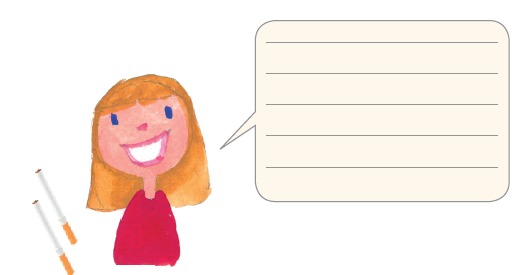 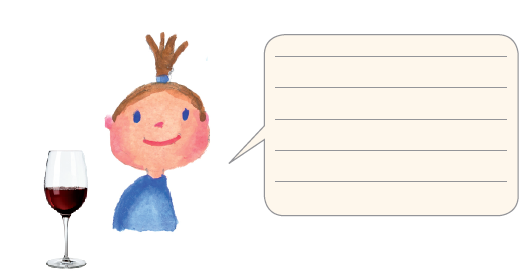 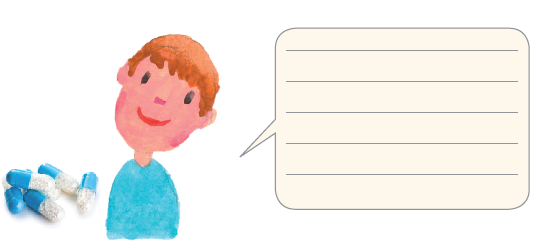 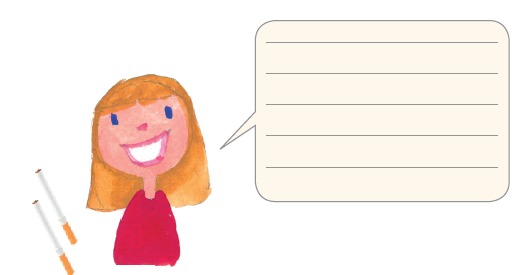 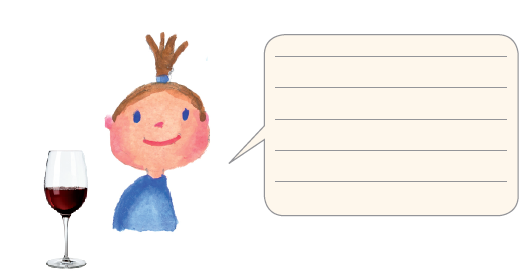 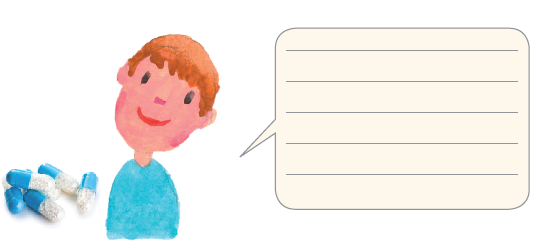 